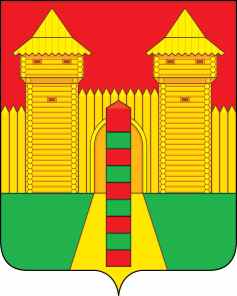 АДМИНИСТРАЦИЯ  МУНИЦИПАЛЬНОГО  ОБРАЗОВАНИЯ«ШУМЯЧСКИЙ  РАЙОН» СМОЛЕНСКОЙ  ОБЛАСТИРАСПОРЯЖЕНИЕот 13.05.2024г. № 149-р         п. ШумячиВ соответствии с Положением о Благодарственном письме Администрации  муниципального образования «Шумячский район» Смоленской области, утвержденным постановлением Администрации муниципального образования «Шумячский район» Смоленской области от 06.07.2010 г. № 102 (в редакции постановлений Администрации муниципального образования «Шумячский район» Смоленской области от 30.12.2010 г. № 363, от  08.09.2022 г. № 408), на основании ходатайства директора МБУ «Шумячская ЦБС»  С.П.Аргуновой от 07.05.2024г. № 33Наградить Благодарственным письмом Администрации муниципального образования «Шумячский район» Смоленской области Константинову Галину Николаевну, библиотекаря Студенецкой сельской  библиотеки Муниципального бюджетного учреждения  «Шумячская централизованная библиотечная система»  за  многолетний добросовестный труд, высокопрофессиональное исполнение должностных обязанностей, большой личный вклад в развитие библиотечного дела в Шумячском районе  и в связи с  юбилеем Студенецкой сельской  библиотеки.Глава муниципального образования«Шумячский район»  Смоленской области                                       Д.А. КаменевО награждении Благодарственным письмом Администрации муниципального образования «Шумячский район» Смоленской области Г.Н. Константиновой